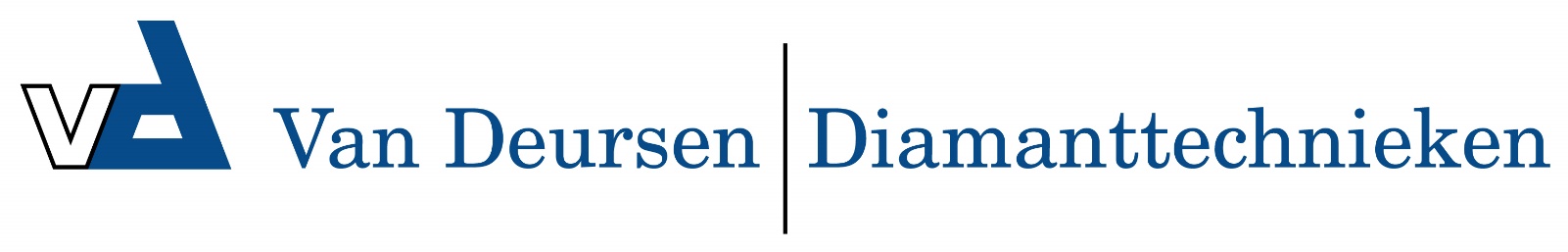 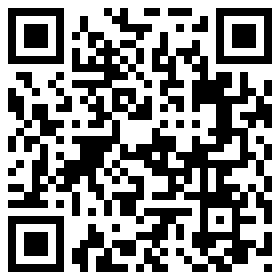 ISC L-1625 Top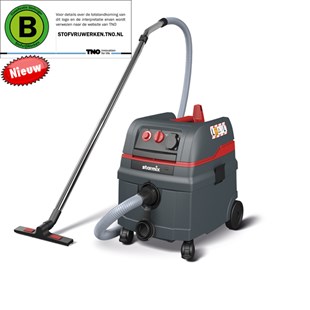 STARMIX STOFZUIGER ISC L-1625 Top 018577Bouwstofzuiger voor de zwaarste inzet in de industrie, werkplaats of op de bouw. Voor het afzuigen direct aan de machine bij boor-, frees, slijp- of zaagwerk. Beton, gips, steen, cement, hout, lak.Filteroppervlakte (cm²)8600Impuls filterreinigingJaStopcontactJaZuigkracht regelingJaFilter meldingslampjeJaSoftstart/naloopJaVermogen (Watt)1600Luchtstroom (l/s)75Onderdruk (mbar)280Ketelinhoud (L)25Netto stofinhoud (L)20Netto waterinhoud (L)15Geluidsniveau db(A)69Afmetingen LxBxH (cm)45x39x49Gewicht (kg)12,2Lengte stroomkabel8